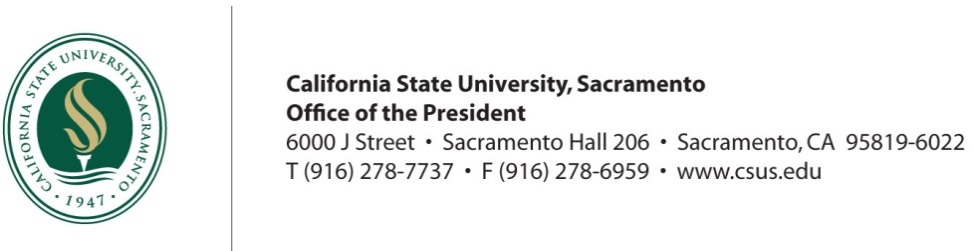 California State University, SacramentoOffice of Academic Affairs • Sacramento Hall 230 • T (916) 278-6331 • F (916) 278-7648 • www.csus.edu/acafJanuary 4, 2016Christine MallonAssistant Vice Chancellor Academic ProgramsThe California State University401 Golden Shore DriveLong Beach, California 90502Dear Dr. Mallon:I am pleased to submit the Annual Trustees Report for 2016 on behalf of California State University, Sacramento.  As requested the report has been reviewed by President Nelsen and includes updates on the following items:Proposed updates to campus academic plans;a.	Summary of updates to academic plans;II.	Summary of program review, assessment findings, and improvement actions; and III.	NO WASC ACTIONS THIS CYCLE (WASC Update NOT INCLUDED)IV.	List of accredited academic units or programsAs noted above, this year there are no WASC actions to report.  Please let me know if you have any questions.  Thanks.Sincerely,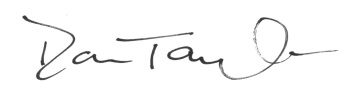 Donald S. Taylor, PhDAssistant Vice President (Interim)Academic Programs & Educational Effectiveness Office of Academic AffairsCalifornia State University, SacramentoTel:  916 278-5933Email:  dtaylor@csus.edu